Piaski, ______________  (Imię i nazwisko wnioskodawcy) OŚWIADCZENIE DO WNIOSKU O DODATEK MIESZKANIOWY POWIĘKSZONY  O DOPŁATĘ DO CZYNSZU Oświadczam, że lokal mieszkalny w dniu składania wniosku o dodatek mieszkaniowy powiększony o dopłatę do czynszu najmowany/podnajmowany był przed dniem 14 marca 2020 r.            TAK           NIE         W przypadku zaznaczenia NIE w pkt 1, proszę wypełnić dodatkowo pkt 2 Oświadczam, iż najmowałam/łem albo podnajmowałam/łem inny lokal mieszkalny w dniu 14 marca 2020 r.        TAK           NIE         Oświadczam, że wcześniej przysługiwał mi dodatek mieszkaniowy powiększony o dopłatę do czynszu                  TAK           NIE        Oświadczam, że jestem świadoma/y odpowiedzialności karnej za złożenie fałszywego oświadczenia. 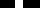 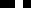 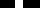 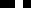 	 	 	(podpis wnioskodawcy) 